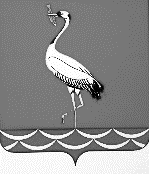 ПРОЕКТАДМИНИСТРАЦИЯ ЖУРАВСКОГО СЕЛЬСКОГО ПОСЕЛЕНИЯ КОРЕНОВСКОГО РАЙОНАПОСТАНОВЛЕНИЕот 								                     	                                        №   станица ЖуравскаяОб утверждении Порядка досудебного (внесудебного) обжалования заявителем решений и действий (бездействия) отраслевых (функциональных) органов администрации Журавского сельского поселения Кореновского района, предоставляющих муниципальные услуги, должностных лиц отраслевых (функциональных) органов администрации Журавского сельского поселения Кореновского района, предоставляющих муниципальные услуги, либо муниципальных служащих администрации Журавского сельского поселения Кореновского района, а также организаций, осуществляющих функции по предоставлению муниципальных услуг, или их работниковВ целях реализации положения ч.4 ст. 11.1 Федерального закона от 27.07.2010 № 210-ФЗ «Об организации предоставления государственных и муниципальных услуг» администрация  Журавского сельского поселения Кореновского района п о с т а н о в л я е т:1. Утвердить Порядок досудебного (внесудебного) обжалования заявителем решений и действий (бездействия) отраслевых (функциональных) органов администрации Журавского сельского поселения Кореновского района, предоставляющих муниципальные услуги, должностных лиц отраслевых (функциональных) органов администрации Журавского сельского поселения Кореновского района, предоставляющих муниципальные услуги, либо муниципальных служащих администрации Журавского сельского поселения Кореновского района, а также организаций, осуществляющих функции по предоставлению муниципальных услуг, или их работников (далее – Порядок) (прилагается).2. Признать утратившим силу постановление администрации Журавского сельского поселения Кореновского района от 30.06.2015 № 119 «Об утверждении Порядка досудебного (внесудебного) обжалования заявителем решений и действий (бездействия) отраслевых (функциональных) органов администрации Журавского сельского поселения Кореновского района, предоставляющих муниципальную услугу, должностного лица отраслевых (функциональных) органов администрации  Журавского сельского поселения Кореновского района,предоставляющего муниципальную услугу, либо муниципального служащего».3. Общему отделу администрации Журавского сельского поселения Кореновского района (Рублевская) обнародовать настоящее постановление в установленных местах и разместить его на официальном сайте органов местного самоуправления Журавского сельского поселения Кореновского района в сети Интернет.4. Постановление вступает в силу после его официального обнародования.Глава Журавского сельского поселения Кореновского района                                                                     И.В. СолодовникПРИЛОЖЕНИЕ УТВЕРЖДЕНпостановлением администрацииЖуравского сельского поселенияКореновского районаот  № ПОРЯДОКдосудебного (внесудебного) обжалования заявителем решений идействий (бездействия) отраслевых (функциональных) органов администрации Журавского сельского поселения Кореновского района, предоставляющих муниципальные услуги, должностных лицотраслевых (функциональных) органов администрации Журавского сельского поселения Кореновского района, предоставляющих муниципальные услуги, либо муниципальных служащих администрации Журавского сельского поселения Кореновского района, а также организаций, осуществляющих функции по предоставлению муниципальных услуг, или их работниковI. Общие положения1.1. Настоящий Порядок досудебного (внесудебного) обжалования заявителем решений и действий (бездействия) отраслевых (функциональных) органов администрации Журавского сельского поселения Кореновского района, предоставляющих муниципальные услуги, должностных лиц отраслевых (функциональных) органов администрации Журавского сельского поселения Кореновского района, предоставляющих муниципальные услуги, либо муниципальных служащих администрации Журавского сельского поселения Кореновского района, а также организаций, осуществляющих функции по предоставлению муниципальных услуг, или их работников (далее - Порядок).1.2. Порядок  разработан в соответствии с требованиями положения ч. 4    ст. 11.2 Федерального закона от 27.07.2010 № 210-ФЗ «Об организации предоставления государственных и муниципальных услуг» и направлен на обеспечение реализации прав физических и юридических лиц на досудебное (внесудебное) обжалование заявителем решений и действий (бездействия) отраслевых (функциональных) органов администрации Журавского сельского поселения Кореновского района, предоставляющих муниципальные услуги, должностных лиц отраслевых (функциональных) органов администрации Журавского сельского поселения Кореновского района, предоставляющих муниципальные услуги, либо муниципальных служащих администрации Журавского сельского поселения Кореновского района, а также организаций, осуществляющих   функции  по предоставлению муниципальных услуг, или  их работников.1.3. Действие настоящего Порядка распространяется на жалобы, поданные с   соблюдением    требований Федерального закона от 27.07.2010 № 210-ФЗ «Об организации предоставления государственных и муниципальных услуг».	1.4. Для    целей      настоящего   Порядка    используются         следующие  понятия:	1) муниципальная услуга, предоставляемая отраслевыми (функциональными) органами администрации Журавского сельского поселения Кореновского района, а также организациями, осуществляющими функции по предоставлению муниципальных услуг (далее - муниципальная услуга), - деятельность по реализации функций отраслевых (функциональных) органов администрации  Журавского сельского поселения Кореновского района, которая осуществляется по запросам заявителей в пределах полномочий органа, предоставляющего муниципальные услуги, по решению вопросов местного значения, установленных в соответствии с Федеральным законом от 06.10.2003 №131-ФЗ «Об общих принципах организации местного самоуправления в Российской Федерации» и уставом Журавского сельского поселения Кореновского района;2) орган, предоставляющий муниципальную услугу, - отраслевые (функциональные) органы администрации Журавского сельского поселения Кореновского района, предоставляющие муниципальные услуги, а также организации, осуществляющие функции по предоставлению муниципальных услуг (далее - орган, предоставляющий муниципальные услуги);	3) должностное лицо - должностное лицо отраслевых (функциональных) органов администрации Журавского сельского поселения Кореновского района, предоставляющих муниципальные услуги, а также организаций, осуществляющих функции по предоставлению муниципальных услуг, уполномоченное на прием и рассмотрение жалоб в соответствии с требованиями настоящего Порядка;	4) заявитель — физическое или юридическое лицо (за исключением государственных органов и их территориальных органов, органов государственных внебюджетных фондов и их территориальных органов, органов местного самоуправления) либо их уполномоченные представители, обратившиеся в орган, предоставляющий муниципальные услуги, либо в организации, осуществляющие функции по предоставлению муниципальных услуг с запросом о предоставлении муниципальной услуги или  предоставлении двух и более муниципальных услуг в многофункциональных центрах при однократном обращении заявителя в том числе выраженной в устной, письменной или электронной форме;	5) жалоба на нарушение порядка предоставления муниципальной услуги (далее — жалоба) — требование заявителя или его законного представителя о восстановлении   или   защите     нарушенных    прав    или законных интересов заявителя органом, предоставляющим муниципальную услугу, должностным лицом органа, предоставляющего муниципальную услугу, либо в организации, осуществляющие функции по предоставлению муниципальных услуг при получении данным заявителем муниципальной услуги.II. Предмет досудебного (внесудебного) обжалования заявителемрешений и действий (бездействия) отраслевых (функциональных) органов администрации Журавского сельского поселения Кореновского района, предоставляющих муниципальные услуги, должностных лиц отраслевых (функциональных) органов администрации Журавского сельского поселения Кореновского района, предоставляющих муниципальные услуги, либо муниципальных служащих отраслевых (функциональных) органов администрации Журавского сельского поселения Кореновского района, а также организаций, осуществляющих функции по предоставлению муниципальных услуг, или их работниковПредметом досудебного обжалования является обжалование действий (бездействий) и решений, принятых (осуществляемых) в  ходе  предоставления муниципальной услуги, в том числе при обращении заявителя с жалобой в следующих случаях:1) нарушение срока регистрации запроса о предоставлении муниципальной услуги, запроса о предоставлении двух и более муниципальных услуг в многофункциональных центрах при однократном обращении заявителя2) нарушение срока предоставления муниципальной услуги;3) требование у заявителя документов, не предусмотренных нормативными правовыми актами Российской Федерации, нормативными правовыми актами субъектов Российской Федерации, муниципальными правовыми актами для предоставления муниципальной услуги;4) отказ в приеме документов, предоставление которых предусмотрено нормативными правовыми актами Российской Федерации, нормативными правовыми актами субъектов Российской Федерации, муниципальными правовыми актами для предоставления муниципальной услуги, у заявителя; 5) отказ в предоставлении муниципальной услуги, если основания отказа не предусмотрены федеральными законами и принятыми в соответствии с ними иными нормативными правовыми актами Российской Федерации, законами и иными нормативными правовыми актами субъектов Российской Федерации, муниципальными правовыми актами;	6) затребование с заявителя при предоставлении государственной или муниципальной услуги платы, не предусмотренной нормативными правовыми актами Российской Федерации, нормативными правовыми актами субъектов Российской Федерации, муниципальными правовыми актами;7) отказ органа, предоставляющего муниципальную услугу, должностного   лица   органа,   предоставляющего   муниципальную   услугу,   в исправлении допущенных ими опечаток и ошибок в выданных в результате предоставления муниципальной услуги документах либо нарушение установленного срока таких исправлений;8) нарушение срока или порядка выдачи документов по результатам предоставления муниципальной услуги;9) приостановление предоставления муниципальной услуги, если основания приостановления не предусмотрены федеральными законами и принятыми в соответствии с ними иными нормативными правовыми актами Российской Федерации, законами и иными нормативными правовыми актами субъектов Российской Федерации, муниципальными правовыми актами. III. Общие требования к порядку подачи и рассмотрения жалобы	1. Жалоба подается в письменной форме на бумажном носителе, в электронной форме в орган, предоставляющий муниципальную услугу, а также в организации, осуществляющие функции по предоставлению муниципальных услуг.Жалобы на решения и действия (бездействие) руководителей органов, предоставляющих муниципальные услуги, подаются главе Журавского сельского поселения Кореновского района либо в случае его отсутствия рассматриваются непосредственно руководителем органа, предоставляющего муниципальную услугу. Жалобы на решения и действия (бездействие) работников организаций, осуществляющих функции по предоставлению муниципальных услуг, подаются руководителям этих организаций.2. Жалоба на решения и действия (бездействие) органа, предоставляющего муниципальную услугу, должностного лица органа, предоставляющего муниципальную услугу, муниципального служащего, руководителя органа, предоставляющего муниципальную услугу, может быть направлена по почте, через многофункциональный центр, с использованием информационно-телекоммуникационной сети «Интернет», официального сайта органа, предоставляющего муниципальную услугу, Единого портала государственных и муниципальных услуг либо Регионального портала государственных и муниципальных услуг Краснодарского края (далее - Единого и Регионального портала), а также может быть принята при личном приеме заявителя. 3. Жалоба на решения и (или) действия (бездействие) органов, предоставляющих муниципальные услуги, должностных лиц органов, предоставляющих муниципальные услуги, либо муниципальных служащих при осуществлении в отношении юридических лиц и индивидуальных предпринимателей, являющихся субъектами градостроительных отношений, процедур, включенных в исчерпывающие перечни процедур в сферах строительства, утвержденные Правительством Российской Федерации в соответствии   с   частью   2   статьи  6 Градостроительного кодекса РоссийскойФедерации, может быть подана такими лицами в порядке, установленном настоящим порядком, либо в порядке, установленном антимонопольным законодательством Российской Федерации, в антимонопольный орган.5. Жалоба должна содержать:1) наименование органа, предоставляющего муниципальную услугу, должностного лица органа, предоставляющего муниципальную услугу, муниципального служащего, работника организаций, осуществляющих функции по предоставлению муниципальных услуг, их руководителей решения и действия (бездействие) которых обжалуются;2) фамилию, имя, отчество (последнее - при наличии), сведения о месте жительства заявителя - физического лица либо наименование, сведения о месте нахождения заявителя - юридического лица, а также номер (номера) контактного телефона, адрес (адреса) электронной почты (при наличии) и почтовый адрес, по которым должен быть направлен ответ заявителю;3) сведения об обжалуемых решениях и действиях (бездействии) органа, предоставляющего муниципальную услугу, должностного лица органа, предоставляющего муниципальную услугу, муниципального служащего, организаций, осуществляющих функции по предоставлению муниципальных услуг, их работников;4) доводы, на основании которых заявитель не согласен с решением и действием (бездействием) органа, предоставляющего муниципальную услугу, должностного лица органа, предоставляющего муниципальную услугу, либо муниципального служащего, организаций, осуществляющих функции по предоставлению муниципальных услуг, их работников. Заявителем могут быть представлены документы (при наличии), подтверждающие доводы заявителя, либо их копии.6. Жалоба, поступившая в орган, предоставляющий муниципальную услугу, в организации осуществляющие функции по предоставлению муниципальных услуг, либо в администрацию Журавского сельского поселения Кореновского района, подлежит рассмотрению в течение пятнадцати рабочих дней со дня ее регистрации, а в случае обжалования отказа органа, предоставляющего муниципальную услугу, организаций, осуществляющих функции по предоставлению муниципальных услуг, в приеме документов у заявителя, либо в исправлении допущенных опечаток и ошибок, или в случае обжалования нарушения установленного срока таких исправлений - в течение пяти рабочих дней со дня ее регистрации.7. По результатам рассмотрения жалобы принимается одно из следующих решений:1) жалоба удовлетворяется, в том числе в форме отмены принятого решения, исправления допущенных опечаток и ошибок в выданных в результате предоставления государственной или муниципальной услуги документах, возврата заявителю денежных средств, взимание которых не предусмотрено   нормативными   правовыми   актами    Российской Федерации, нормативными правовыми актами субъектов Российской Федерации, муниципальными правовыми актами;2) в удовлетворении жалобы отказывается.	8. Не позднее дня, следующего за днем принятия решения, указанного в части 7 настоящей статьи, заявителю в письменной форме и по желанию заявителя в электронной форме направляется мотивированный ответ о результатах рассмотрения жалобы.9. В случае установления в ходе или по результатам рассмотрения жалобы признаков состава административного правонарушения или преступления должностное лицо, работник, наделенные полномочиями по рассмотрению жалоб, незамедлительно направляют имеющиеся материалы в органы прокуратуры.10. Положения настоящего Порядка, устанавливающие порядок рассмотрения жалоб на нарушения прав граждан и организаций при предоставлении государственных и муниципальных услуг, не распространяются на отношения, регулируемые Федеральным законом от 2 мая 2006 года № 59-ФЗ «О порядке рассмотрения обращений граждан Российской Федерации».Глава Журавского сельского поселенияКореновского района                                                                  И.В. Солодовник